Publicado en Madrid el 11/03/2020 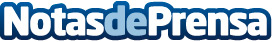 César Rivero, el influencer en Real Estate al que siguen miles de personasCésar Rivero Pavón es el inversor de moda en Real Estate. Con solo 24 años ya ha invertido millones en propiedades, ha fundado dos empresas y acumula decenas de miles de seguidores en redes sociales que siguen sus consejos y se unen a sus formaciones. Ahora ha abierto la puerta a convertirse en mentor de nuevos emprendedores y acumula una larga lista de espera en tan solo unos díasDatos de contacto:César Rivero699827506Nota de prensa publicada en: https://www.notasdeprensa.es/cesar-rivero-el-influencer-en-real-estate-al Categorias: Inmobiliaria Finanzas Madrid Emprendedores http://www.notasdeprensa.es